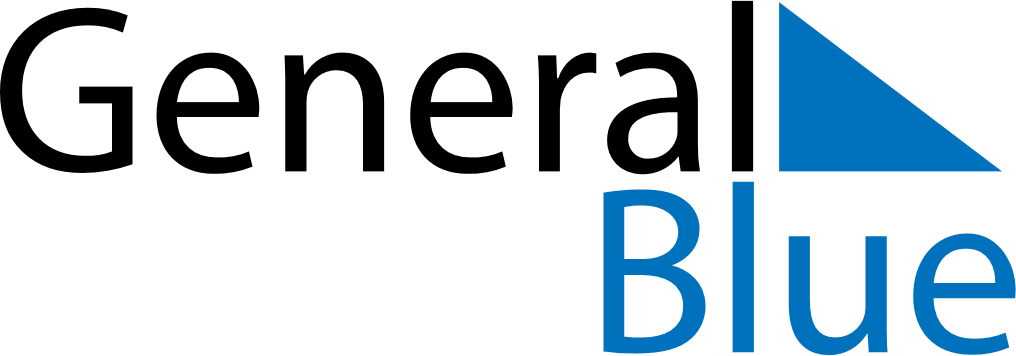 April 2024April 2024April 2024April 2024April 2024April 2024Usa, Oita, JapanUsa, Oita, JapanUsa, Oita, JapanUsa, Oita, JapanUsa, Oita, JapanUsa, Oita, JapanSunday Monday Tuesday Wednesday Thursday Friday Saturday 1 2 3 4 5 6 Sunrise: 6:02 AM Sunset: 6:34 PM Daylight: 12 hours and 32 minutes. Sunrise: 6:00 AM Sunset: 6:35 PM Daylight: 12 hours and 34 minutes. Sunrise: 5:59 AM Sunset: 6:36 PM Daylight: 12 hours and 36 minutes. Sunrise: 5:58 AM Sunset: 6:37 PM Daylight: 12 hours and 38 minutes. Sunrise: 5:56 AM Sunset: 6:37 PM Daylight: 12 hours and 40 minutes. Sunrise: 5:55 AM Sunset: 6:38 PM Daylight: 12 hours and 42 minutes. 7 8 9 10 11 12 13 Sunrise: 5:54 AM Sunset: 6:39 PM Daylight: 12 hours and 44 minutes. Sunrise: 5:53 AM Sunset: 6:39 PM Daylight: 12 hours and 46 minutes. Sunrise: 5:51 AM Sunset: 6:40 PM Daylight: 12 hours and 48 minutes. Sunrise: 5:50 AM Sunset: 6:41 PM Daylight: 12 hours and 50 minutes. Sunrise: 5:49 AM Sunset: 6:42 PM Daylight: 12 hours and 52 minutes. Sunrise: 5:47 AM Sunset: 6:42 PM Daylight: 12 hours and 54 minutes. Sunrise: 5:46 AM Sunset: 6:43 PM Daylight: 12 hours and 56 minutes. 14 15 16 17 18 19 20 Sunrise: 5:45 AM Sunset: 6:44 PM Daylight: 12 hours and 58 minutes. Sunrise: 5:44 AM Sunset: 6:45 PM Daylight: 13 hours and 0 minutes. Sunrise: 5:42 AM Sunset: 6:45 PM Daylight: 13 hours and 2 minutes. Sunrise: 5:41 AM Sunset: 6:46 PM Daylight: 13 hours and 4 minutes. Sunrise: 5:40 AM Sunset: 6:47 PM Daylight: 13 hours and 6 minutes. Sunrise: 5:39 AM Sunset: 6:48 PM Daylight: 13 hours and 8 minutes. Sunrise: 5:38 AM Sunset: 6:48 PM Daylight: 13 hours and 10 minutes. 21 22 23 24 25 26 27 Sunrise: 5:37 AM Sunset: 6:49 PM Daylight: 13 hours and 12 minutes. Sunrise: 5:35 AM Sunset: 6:50 PM Daylight: 13 hours and 14 minutes. Sunrise: 5:34 AM Sunset: 6:51 PM Daylight: 13 hours and 16 minutes. Sunrise: 5:33 AM Sunset: 6:51 PM Daylight: 13 hours and 18 minutes. Sunrise: 5:32 AM Sunset: 6:52 PM Daylight: 13 hours and 20 minutes. Sunrise: 5:31 AM Sunset: 6:53 PM Daylight: 13 hours and 21 minutes. Sunrise: 5:30 AM Sunset: 6:54 PM Daylight: 13 hours and 23 minutes. 28 29 30 Sunrise: 5:29 AM Sunset: 6:54 PM Daylight: 13 hours and 25 minutes. Sunrise: 5:28 AM Sunset: 6:55 PM Daylight: 13 hours and 27 minutes. Sunrise: 5:27 AM Sunset: 6:56 PM Daylight: 13 hours and 29 minutes. 